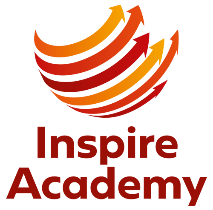 Non-NegotiablesThese are absolutely fundamental and crucial building blocks that we believe must be in place to ensure that each children can work at an age appropriate level and not be hindered in their current and future learning.Please refer to the individual end of year subject curriculum for detailed subject requirements and assessmentsPre schoolKnow their own name (first and surname if possible)Be able to go to the toilet and wipe their own bottomPut on and take off coat and shoes (with only a small amount of support)Know how to hold a book, turn pages and be beginning to talk about the contentCount to at least 5Recognise and sing along to some nursery rhymesBe able to ask an adult for help if necessaryIntroduce themselves to a friendPlay alongside or with other children – sharing etc.Begin to show an interest in mark makingUse cutlery moderately wellEnd of NurseryKnow and recognise their own nameBe able to write first nameBe able to use the toilet independentlyPut on and take off coat and shoes (with only a small amount of support)Enjoy books and talk about what is happening in themCount to and beyond 5 and begin to recognise some numbersCount groups of objectsRecognise and say coloursRecognise and sing along to an increasing number of nursery rhymesBe able to confidently ask an adult for helpTalk confidently to a friendPlay alongside or with other children – sharing etc.Use cutlery moderately wellEnd of ReceptionKnow and write own first and surname (ideally)Listen attentively to stories, then afterwards being able to retell the story in their own words, answer questions about it and ask questions of their ownRead books that include the sounds and tricky words they have learnt to dateWrite sentences that can be read by others, using their Phonic knowledge to spell wordsUse a good pencil grip and form most letters and numbers correctlyKnow and recognise all numbers 0-10 Recall a variety of number bonds within 10Recall doubles facts within 10Count beyond 20Count with 1-1 correspondenceSubitise within 5Compare quantities using language such as more than / fewer than / equalComplete simple addition and subtraction problems practically using objects if neededKnow days of the week and months of the yearKnow the alphabetEnd of Year One Know and be able to write first and surname confidentlyKnow where they liveKnow their birthdayTo be organised for each lesson, ensuring that they have the resources needed. For example, a pencil and fix it penSecure knowledge up to phase 5 phonics and for those ready, phase 6Read with pace and expression Understand the difference between fiction and non-fictionMake inferences based on what is being saidMake predications about the text Know that there are 26 letters in the alphabet - 5 vowels and 21 consonants Use capital letters for names and the personal pronoun ‘I’Write simple sentences which include capital letters, spaces and full stopsBegin to use exclamation marks and question marks Use the conjunctions and, so, but and or in the correct placesCorrect formation of capital letters and lower-case lettersCorrect formation of digits Use adjectives to describe Use appropriate ambitious vocabularyTo be able to read and spell the Year 1 high frequency words Securely count to and across 100, forwards and backwards from any given number Recall number bonds to 10 by heart and then number bonds to 20 once secure Count in multiples of 2, 5 and 10Add and subtract 1 digit and 2 digit numbers and understand the method needed to do this accurately and preciselyTell the time to the hour and half the hour  To recognise all money and know the name for each coin and noteTo recognise all common 2D and 3D shapes End of Year Two To speak clearly and confidently Secure to phase 6 phonicsRead fluently and at pace without the need to decode aloud, whilst correcting any inaccurate reading Read and spell the Year 2 high frequency words Identify speech marks and understand their purpose Comment on the structure of fiction and non-fiction texts, understanding the difference between the twoPredict and make inference based on what has been said and done Use subordinating and coordinating conjunctions accurately Write compound sentences Plan, edit and write sentences that have capital letters, spaces and varied punctuationUse commas in a listUse apostrophes and contractionsUse present and past tense consistently Letters are formed accurately and of relative size to one another with some horizontal and diagonal joinsTo develop stamina for writing Use appropriate ambitious vocabularyCount in multiples of 2, 3, 5 and 10Know by heart times table facts for 2s, 5s and 10s and their inverseKnow and use number bonds to 20 as well as their related number facts to 100Use place value and number facts to solve problems Add and subtract two digit numbers using appropriate methods of working out Tell the time to the hour, half past the hour, quarter past and quarter to the hourRecognise odd and even numbers Add coins and notes together to find the total